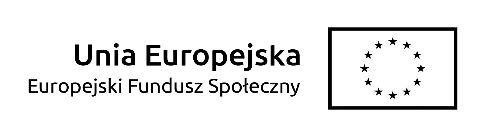 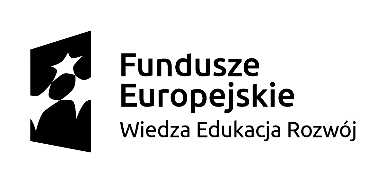 Załącznik nr 7 do SIWZNr postępowania: 170/2019/US/DZPWYKAZ OSÓB KTÓRE BĘDĄ UCZESTNICZYĆ W WYKONYWANIU ZAMÓWIENIAJa, niżej podpisany, (a) ………………………………………………………………………oświadczam w imieniu reprezentowanej przez mnie firmy, że zamówienie zostanie zrealizowane z udziałem następujących osób:(Uwaga: w przypadku, gdy do realizacji danego szkolenia Wykonawca dedykuje większą liczbę trenerów niż wymagana, należy powielić tabelę dotyczącą danego szkolenia tak, aby w ofercie znalazły się wszystkie wymagane informacje dotyczące każdej osoby wskazanej do realizacji przedmiotu zamówienia).Oświadczam, że na każde żądanie Zamawiającego po podpisaniu umowy dostarczę niezwłocznie odpowiednie dokumenty potwierdzające prawdziwość niniejszego oświadczenia. Będąc świadomym odpowiedzialności karnej zgodnie z art.297 ust 1 Kodeksu Karnego, oświadczam, iż dane powyższe są zgodne z prawdą i stanem faktycznym możliwym do ustalenia na podstawie posiadanej przez Wykonawcę dokumentacji.…………………….. dnia ……………………….. ……………………………………………Kwalifikowany podpis elektroniczny osób upoważnionych do reprezentacji…………………….. dnia ……………………….. ……………………………………………Kwalifikowany podpis elektroniczny osób upoważnionych do reprezentacji…………………….. dnia ……………………….. ……………………………………………Kwalifikowany podpis elektroniczny osób upoważnionych do reprezentacji* Pod pojęciem „dysponowania bezpośredniego” należy rozumieć przypadek, gdy tytułem prawnym do powoływania się przez Wykonawcę na dysponowanie osobami zdolnymi do wykonania zamówienia jest stosunek prawny istniejący bezpośrednio pomiędzy Wykonawcą, a osobą/osobami, na dysponowanie której/których powołuje się Wykonawca. Bez znaczenia jest tu charakter prawny takiego stosunku, tzn. czy jest to umowa o pracę, umowa zlecenie, umowa o dzieło, czy też samozatrudnienie się osoby fizycznej prowadzącej działalność gospodarczą. W takim przypadku nie należy składać dokumentu, stanowiącego Załącznik nr 9 do SIWZ.** Pod pojęciem „dysponowania pośredniego” należy rozumieć powoływanie się na osoby zdolne do wykonania zamówienia należące do innych podmiotów, tzw. podmiotów, które dysponują takimi osobami, na czas realizacji zamówienia w celu wykonania pracy związanej z wykonaniem tego zamówienia, np. oddelegują pracownika – w takiej sytuacji należy złożyć wypełniony i podpisany dokument, stanowiący Załącznik nr 9 do SIWZ.CZĘŚĆ 1. SZKOLENIA I EGZAMINY PRINCE2CZĘŚĆ 1. SZKOLENIA I EGZAMINY PRINCE2CZĘŚĆ 1. SZKOLENIA I EGZAMINY PRINCE2CZĘŚĆ 1. SZKOLENIA I EGZAMINY PRINCE2CZĘŚĆ 1. SZKOLENIA I EGZAMINY PRINCE2CZĘŚĆ 1. SZKOLENIA I EGZAMINY PRINCE2CZĘŚĆ 1. SZKOLENIA I EGZAMINY PRINCE2SZKOLENIE I EGZAMIN PRINCE2 FOUNDATIONSZKOLENIE I EGZAMIN PRINCE2 FOUNDATIONSZKOLENIE I EGZAMIN PRINCE2 FOUNDATIONSZKOLENIE I EGZAMIN PRINCE2 FOUNDATIONSZKOLENIE I EGZAMIN PRINCE2 FOUNDATIONSZKOLENIE I EGZAMIN PRINCE2 FOUNDATIONSZKOLENIE I EGZAMIN PRINCE2 FOUNDATIONImię i nazwisko TRENERA:Imię i nazwisko TRENERA:Imię i nazwisko TRENERA:Imię i nazwisko TRENERA:Imię i nazwisko TRENERA:Imię i nazwisko TRENERA:Imię i nazwisko TRENERA:Podstawa dysponowania (wykonawca/ inny podmiot):Podstawa dysponowania (wykonawca/ inny podmiot):Podstawa dysponowania (wykonawca/ inny podmiot):Podstawa dysponowania (wykonawca/ inny podmiot):Podstawa dysponowania (wykonawca/ inny podmiot):Podstawa dysponowania (wykonawca/ inny podmiot):Podstawa dysponowania (wykonawca/ inny podmiot):Dysponowanie bezpośrednie* - należy wpisać formę współpracy …………………………………(umowa o pracę/umowa zlecenie/umowa o dzieło/ samozatrudnienie się osoby fizycznej prowadzącej działalność gospodarczą).LUBDysponowanie pośrednie** - należy wpisać formę współpracy ………………………………………..…(umowa zlecenie/umowa o dzieło itp.) i załączyć wypełniony druk zgodnie z załącznikiem nr 9 do SIWZDysponowanie bezpośrednie* - należy wpisać formę współpracy …………………………………(umowa o pracę/umowa zlecenie/umowa o dzieło/ samozatrudnienie się osoby fizycznej prowadzącej działalność gospodarczą).LUBDysponowanie pośrednie** - należy wpisać formę współpracy ………………………………………..…(umowa zlecenie/umowa o dzieło itp.) i załączyć wypełniony druk zgodnie z załącznikiem nr 9 do SIWZDysponowanie bezpośrednie* - należy wpisać formę współpracy …………………………………(umowa o pracę/umowa zlecenie/umowa o dzieło/ samozatrudnienie się osoby fizycznej prowadzącej działalność gospodarczą).LUBDysponowanie pośrednie** - należy wpisać formę współpracy ………………………………………..…(umowa zlecenie/umowa o dzieło itp.) i załączyć wypełniony druk zgodnie z załącznikiem nr 9 do SIWZDysponowanie bezpośrednie* - należy wpisać formę współpracy …………………………………(umowa o pracę/umowa zlecenie/umowa o dzieło/ samozatrudnienie się osoby fizycznej prowadzącej działalność gospodarczą).LUBDysponowanie pośrednie** - należy wpisać formę współpracy ………………………………………..…(umowa zlecenie/umowa o dzieło itp.) i załączyć wypełniony druk zgodnie z załącznikiem nr 9 do SIWZDysponowanie bezpośrednie* - należy wpisać formę współpracy …………………………………(umowa o pracę/umowa zlecenie/umowa o dzieło/ samozatrudnienie się osoby fizycznej prowadzącej działalność gospodarczą).LUBDysponowanie pośrednie** - należy wpisać formę współpracy ………………………………………..…(umowa zlecenie/umowa o dzieło itp.) i załączyć wypełniony druk zgodnie z załącznikiem nr 9 do SIWZDysponowanie bezpośrednie* - należy wpisać formę współpracy …………………………………(umowa o pracę/umowa zlecenie/umowa o dzieło/ samozatrudnienie się osoby fizycznej prowadzącej działalność gospodarczą).LUBDysponowanie pośrednie** - należy wpisać formę współpracy ………………………………………..…(umowa zlecenie/umowa o dzieło itp.) i załączyć wypełniony druk zgodnie z załącznikiem nr 9 do SIWZDysponowanie bezpośrednie* - należy wpisać formę współpracy …………………………………(umowa o pracę/umowa zlecenie/umowa o dzieło/ samozatrudnienie się osoby fizycznej prowadzącej działalność gospodarczą).LUBDysponowanie pośrednie** - należy wpisać formę współpracy ………………………………………..…(umowa zlecenie/umowa o dzieło itp.) i załączyć wypełniony druk zgodnie z załącznikiem nr 9 do SIWZWykształcenie:Wykształcenie:Wykształcenie:Wykształcenie:Wykształcenie:Wykształcenie:Wykształcenie:Trener posiada wykształcenie wyższe: TAK/NIE (niepotrzebne skreślić)Nazwa ukończonej uczelni wyższej:…………………………………………………………………………………..Kierunek studiów: ……………………………………………………………………………………………………….Tytuł zawodowy: …………………………………………………………………………………………………………Trener posiada wykształcenie wyższe: TAK/NIE (niepotrzebne skreślić)Nazwa ukończonej uczelni wyższej:…………………………………………………………………………………..Kierunek studiów: ……………………………………………………………………………………………………….Tytuł zawodowy: …………………………………………………………………………………………………………Trener posiada wykształcenie wyższe: TAK/NIE (niepotrzebne skreślić)Nazwa ukończonej uczelni wyższej:…………………………………………………………………………………..Kierunek studiów: ……………………………………………………………………………………………………….Tytuł zawodowy: …………………………………………………………………………………………………………Trener posiada wykształcenie wyższe: TAK/NIE (niepotrzebne skreślić)Nazwa ukończonej uczelni wyższej:…………………………………………………………………………………..Kierunek studiów: ……………………………………………………………………………………………………….Tytuł zawodowy: …………………………………………………………………………………………………………Trener posiada wykształcenie wyższe: TAK/NIE (niepotrzebne skreślić)Nazwa ukończonej uczelni wyższej:…………………………………………………………………………………..Kierunek studiów: ……………………………………………………………………………………………………….Tytuł zawodowy: …………………………………………………………………………………………………………Trener posiada wykształcenie wyższe: TAK/NIE (niepotrzebne skreślić)Nazwa ukończonej uczelni wyższej:…………………………………………………………………………………..Kierunek studiów: ……………………………………………………………………………………………………….Tytuł zawodowy: …………………………………………………………………………………………………………Trener posiada wykształcenie wyższe: TAK/NIE (niepotrzebne skreślić)Nazwa ukończonej uczelni wyższej:…………………………………………………………………………………..Kierunek studiów: ……………………………………………………………………………………………………….Tytuł zawodowy: …………………………………………………………………………………………………………Akredytacja trenerska:Akredytacja trenerska:Akredytacja trenerska:Akredytacja trenerska:Akredytacja trenerska:Akredytacja trenerska:Akredytacja trenerska:Trener posiada akredytację do prowadzenia szkolenia PRINCE2 przyznaną zgodnie z zasadami określonymi przez właściciela praw do metodyki PRINCE2: TAK / NIE (niepotrzebne skreślić)Numer akredytacji: ……………………………………….Nazwa instytucji, która wydała akredytację: ……………………………………………………………………………..Trener posiada akredytację do prowadzenia szkolenia PRINCE2 przyznaną zgodnie z zasadami określonymi przez właściciela praw do metodyki PRINCE2: TAK / NIE (niepotrzebne skreślić)Numer akredytacji: ……………………………………….Nazwa instytucji, która wydała akredytację: ……………………………………………………………………………..Trener posiada akredytację do prowadzenia szkolenia PRINCE2 przyznaną zgodnie z zasadami określonymi przez właściciela praw do metodyki PRINCE2: TAK / NIE (niepotrzebne skreślić)Numer akredytacji: ……………………………………….Nazwa instytucji, która wydała akredytację: ……………………………………………………………………………..Trener posiada akredytację do prowadzenia szkolenia PRINCE2 przyznaną zgodnie z zasadami określonymi przez właściciela praw do metodyki PRINCE2: TAK / NIE (niepotrzebne skreślić)Numer akredytacji: ……………………………………….Nazwa instytucji, która wydała akredytację: ……………………………………………………………………………..Trener posiada akredytację do prowadzenia szkolenia PRINCE2 przyznaną zgodnie z zasadami określonymi przez właściciela praw do metodyki PRINCE2: TAK / NIE (niepotrzebne skreślić)Numer akredytacji: ……………………………………….Nazwa instytucji, która wydała akredytację: ……………………………………………………………………………..Trener posiada akredytację do prowadzenia szkolenia PRINCE2 przyznaną zgodnie z zasadami określonymi przez właściciela praw do metodyki PRINCE2: TAK / NIE (niepotrzebne skreślić)Numer akredytacji: ……………………………………….Nazwa instytucji, która wydała akredytację: ……………………………………………………………………………..Trener posiada akredytację do prowadzenia szkolenia PRINCE2 przyznaną zgodnie z zasadami określonymi przez właściciela praw do metodyki PRINCE2: TAK / NIE (niepotrzebne skreślić)Numer akredytacji: ……………………………………….Nazwa instytucji, która wydała akredytację: ……………………………………………………………………………..Doświadczenie w realizacji szkoleń i egzaminów w tematyce „PRINCE2 Foundation”:Doświadczenie w realizacji szkoleń i egzaminów w tematyce „PRINCE2 Foundation”:Doświadczenie w realizacji szkoleń i egzaminów w tematyce „PRINCE2 Foundation”:Doświadczenie w realizacji szkoleń i egzaminów w tematyce „PRINCE2 Foundation”:Doświadczenie w realizacji szkoleń i egzaminów w tematyce „PRINCE2 Foundation”:Doświadczenie w realizacji szkoleń i egzaminów w tematyce „PRINCE2 Foundation”:Doświadczenie w realizacji szkoleń i egzaminów w tematyce „PRINCE2 Foundation”:Trener przeprowadził, w okresie ostatnich 3 lat przed upływem terminu składania ofert minimum 20 szkoleń lub kursów PRINCE2 Foundation min. 24-godzinnych wraz z przygotowaniem do egzaminu PRINCE2FoundationTrener przeprowadził, w okresie ostatnich 3 lat przed upływem terminu składania ofert minimum 20 szkoleń lub kursów PRINCE2 Foundation min. 24-godzinnych wraz z przygotowaniem do egzaminu PRINCE2FoundationTrener przeprowadził, w okresie ostatnich 3 lat przed upływem terminu składania ofert minimum 20 szkoleń lub kursów PRINCE2 Foundation min. 24-godzinnych wraz z przygotowaniem do egzaminu PRINCE2FoundationTrener przeprowadził, w okresie ostatnich 3 lat przed upływem terminu składania ofert minimum 20 szkoleń lub kursów PRINCE2 Foundation min. 24-godzinnych wraz z przygotowaniem do egzaminu PRINCE2FoundationTrener przeprowadził, w okresie ostatnich 3 lat przed upływem terminu składania ofert minimum 20 szkoleń lub kursów PRINCE2 Foundation min. 24-godzinnych wraz z przygotowaniem do egzaminu PRINCE2FoundationTrener przeprowadził, w okresie ostatnich 3 lat przed upływem terminu składania ofert minimum 20 szkoleń lub kursów PRINCE2 Foundation min. 24-godzinnych wraz z przygotowaniem do egzaminu PRINCE2FoundationTrener przeprowadził, w okresie ostatnich 3 lat przed upływem terminu składania ofert minimum 20 szkoleń lub kursów PRINCE2 Foundation min. 24-godzinnych wraz z przygotowaniem do egzaminu PRINCE2FoundationL.p.Tytuł/temat zajęćForma kształceniaLiczba godzinTerminOdbiorcaNr tel. lub e-mail do podmiotu, na rzecz którego kształcenie zostało zrealizowaneWymagane minimum – do oceny spełnienia warunku udziału w postępowaniuWymagane minimum – do oceny spełnienia warunku udziału w postępowaniuWymagane minimum – do oceny spełnienia warunku udziału w postępowaniuWymagane minimum – do oceny spełnienia warunku udziału w postępowaniuWymagane minimum – do oceny spełnienia warunku udziału w postępowaniuWymagane minimum – do oceny spełnienia warunku udziału w postępowaniuWymagane minimum – do oceny spełnienia warunku udziału w postępowaniu1234567891011121314151617181920SZKOLENIE I EGZAMIN PRINCE2 PRACTITIONERSZKOLENIE I EGZAMIN PRINCE2 PRACTITIONERSZKOLENIE I EGZAMIN PRINCE2 PRACTITIONERSZKOLENIE I EGZAMIN PRINCE2 PRACTITIONERSZKOLENIE I EGZAMIN PRINCE2 PRACTITIONERSZKOLENIE I EGZAMIN PRINCE2 PRACTITIONERSZKOLENIE I EGZAMIN PRINCE2 PRACTITIONERImię i nazwisko TRENERA:Imię i nazwisko TRENERA:Imię i nazwisko TRENERA:Imię i nazwisko TRENERA:Imię i nazwisko TRENERA:Imię i nazwisko TRENERA:Imię i nazwisko TRENERA:Podstawa dysponowania (wykonawca/ inny podmiot):Podstawa dysponowania (wykonawca/ inny podmiot):Podstawa dysponowania (wykonawca/ inny podmiot):Podstawa dysponowania (wykonawca/ inny podmiot):Podstawa dysponowania (wykonawca/ inny podmiot):Podstawa dysponowania (wykonawca/ inny podmiot):Podstawa dysponowania (wykonawca/ inny podmiot):Dysponowanie bezpośrednie* - należy wpisać formę współpracy …………………………………(umowa o pracę/umowa zlecenie/umowa o dzieło/ samozatrudnienie się osoby fizycznej prowadzącej działalność gospodarczą).LUBDysponowanie pośrednie** - należy wpisać formę współpracy ………………………………………..…(umowa zlecenie/umowa o dzieło itp.) i załączyć wypełniony druk zgodnie z załącznikiem nr 9 do SIWZDysponowanie bezpośrednie* - należy wpisać formę współpracy …………………………………(umowa o pracę/umowa zlecenie/umowa o dzieło/ samozatrudnienie się osoby fizycznej prowadzącej działalność gospodarczą).LUBDysponowanie pośrednie** - należy wpisać formę współpracy ………………………………………..…(umowa zlecenie/umowa o dzieło itp.) i załączyć wypełniony druk zgodnie z załącznikiem nr 9 do SIWZDysponowanie bezpośrednie* - należy wpisać formę współpracy …………………………………(umowa o pracę/umowa zlecenie/umowa o dzieło/ samozatrudnienie się osoby fizycznej prowadzącej działalność gospodarczą).LUBDysponowanie pośrednie** - należy wpisać formę współpracy ………………………………………..…(umowa zlecenie/umowa o dzieło itp.) i załączyć wypełniony druk zgodnie z załącznikiem nr 9 do SIWZDysponowanie bezpośrednie* - należy wpisać formę współpracy …………………………………(umowa o pracę/umowa zlecenie/umowa o dzieło/ samozatrudnienie się osoby fizycznej prowadzącej działalność gospodarczą).LUBDysponowanie pośrednie** - należy wpisać formę współpracy ………………………………………..…(umowa zlecenie/umowa o dzieło itp.) i załączyć wypełniony druk zgodnie z załącznikiem nr 9 do SIWZDysponowanie bezpośrednie* - należy wpisać formę współpracy …………………………………(umowa o pracę/umowa zlecenie/umowa o dzieło/ samozatrudnienie się osoby fizycznej prowadzącej działalność gospodarczą).LUBDysponowanie pośrednie** - należy wpisać formę współpracy ………………………………………..…(umowa zlecenie/umowa o dzieło itp.) i załączyć wypełniony druk zgodnie z załącznikiem nr 9 do SIWZDysponowanie bezpośrednie* - należy wpisać formę współpracy …………………………………(umowa o pracę/umowa zlecenie/umowa o dzieło/ samozatrudnienie się osoby fizycznej prowadzącej działalność gospodarczą).LUBDysponowanie pośrednie** - należy wpisać formę współpracy ………………………………………..…(umowa zlecenie/umowa o dzieło itp.) i załączyć wypełniony druk zgodnie z załącznikiem nr 9 do SIWZDysponowanie bezpośrednie* - należy wpisać formę współpracy …………………………………(umowa o pracę/umowa zlecenie/umowa o dzieło/ samozatrudnienie się osoby fizycznej prowadzącej działalność gospodarczą).LUBDysponowanie pośrednie** - należy wpisać formę współpracy ………………………………………..…(umowa zlecenie/umowa o dzieło itp.) i załączyć wypełniony druk zgodnie z załącznikiem nr 9 do SIWZWykształcenie:Wykształcenie:Wykształcenie:Wykształcenie:Wykształcenie:Wykształcenie:Wykształcenie:Trener posiada wykształcenie wyższe: TAK/NIE (niepotrzebne skreślić)Nazwa ukończonej uczelni wyższej:…………………………………………………………………………………..Kierunek studiów: ……………………………………………………………………………………………………….Tytuł zawodowy: …………………………………………………………………………………………………………Trener posiada wykształcenie wyższe: TAK/NIE (niepotrzebne skreślić)Nazwa ukończonej uczelni wyższej:…………………………………………………………………………………..Kierunek studiów: ……………………………………………………………………………………………………….Tytuł zawodowy: …………………………………………………………………………………………………………Trener posiada wykształcenie wyższe: TAK/NIE (niepotrzebne skreślić)Nazwa ukończonej uczelni wyższej:…………………………………………………………………………………..Kierunek studiów: ……………………………………………………………………………………………………….Tytuł zawodowy: …………………………………………………………………………………………………………Trener posiada wykształcenie wyższe: TAK/NIE (niepotrzebne skreślić)Nazwa ukończonej uczelni wyższej:…………………………………………………………………………………..Kierunek studiów: ……………………………………………………………………………………………………….Tytuł zawodowy: …………………………………………………………………………………………………………Trener posiada wykształcenie wyższe: TAK/NIE (niepotrzebne skreślić)Nazwa ukończonej uczelni wyższej:…………………………………………………………………………………..Kierunek studiów: ……………………………………………………………………………………………………….Tytuł zawodowy: …………………………………………………………………………………………………………Trener posiada wykształcenie wyższe: TAK/NIE (niepotrzebne skreślić)Nazwa ukończonej uczelni wyższej:…………………………………………………………………………………..Kierunek studiów: ……………………………………………………………………………………………………….Tytuł zawodowy: …………………………………………………………………………………………………………Trener posiada wykształcenie wyższe: TAK/NIE (niepotrzebne skreślić)Nazwa ukończonej uczelni wyższej:…………………………………………………………………………………..Kierunek studiów: ……………………………………………………………………………………………………….Tytuł zawodowy: …………………………………………………………………………………………………………Akredytacja:Akredytacja:Akredytacja:Akredytacja:Akredytacja:Akredytacja:Akredytacja:Trener posiada akredytację do prowadzenia szkolenia PRINCE2 przyznaną zgodnie z zasadami określonymi przez właściciela praw do metodyki PRINCE2: TAK / NIE (niepotrzebne skreślić)Numer akredytacji: ……………………………………….Nazwa instytucji, która wydała akredytację: ……………………………………………………………………………..Trener posiada akredytację do prowadzenia szkolenia PRINCE2 przyznaną zgodnie z zasadami określonymi przez właściciela praw do metodyki PRINCE2: TAK / NIE (niepotrzebne skreślić)Numer akredytacji: ……………………………………….Nazwa instytucji, która wydała akredytację: ……………………………………………………………………………..Trener posiada akredytację do prowadzenia szkolenia PRINCE2 przyznaną zgodnie z zasadami określonymi przez właściciela praw do metodyki PRINCE2: TAK / NIE (niepotrzebne skreślić)Numer akredytacji: ……………………………………….Nazwa instytucji, która wydała akredytację: ……………………………………………………………………………..Trener posiada akredytację do prowadzenia szkolenia PRINCE2 przyznaną zgodnie z zasadami określonymi przez właściciela praw do metodyki PRINCE2: TAK / NIE (niepotrzebne skreślić)Numer akredytacji: ……………………………………….Nazwa instytucji, która wydała akredytację: ……………………………………………………………………………..Trener posiada akredytację do prowadzenia szkolenia PRINCE2 przyznaną zgodnie z zasadami określonymi przez właściciela praw do metodyki PRINCE2: TAK / NIE (niepotrzebne skreślić)Numer akredytacji: ……………………………………….Nazwa instytucji, która wydała akredytację: ……………………………………………………………………………..Trener posiada akredytację do prowadzenia szkolenia PRINCE2 przyznaną zgodnie z zasadami określonymi przez właściciela praw do metodyki PRINCE2: TAK / NIE (niepotrzebne skreślić)Numer akredytacji: ……………………………………….Nazwa instytucji, która wydała akredytację: ……………………………………………………………………………..Trener posiada akredytację do prowadzenia szkolenia PRINCE2 przyznaną zgodnie z zasadami określonymi przez właściciela praw do metodyki PRINCE2: TAK / NIE (niepotrzebne skreślić)Numer akredytacji: ……………………………………….Nazwa instytucji, która wydała akredytację: ……………………………………………………………………………..Doświadczenie w realizacji szkoleń i egzaminów w tematyce „PRINCE2 Practitioner”:Doświadczenie w realizacji szkoleń i egzaminów w tematyce „PRINCE2 Practitioner”:Doświadczenie w realizacji szkoleń i egzaminów w tematyce „PRINCE2 Practitioner”:Doświadczenie w realizacji szkoleń i egzaminów w tematyce „PRINCE2 Practitioner”:Doświadczenie w realizacji szkoleń i egzaminów w tematyce „PRINCE2 Practitioner”:Doświadczenie w realizacji szkoleń i egzaminów w tematyce „PRINCE2 Practitioner”:Doświadczenie w realizacji szkoleń i egzaminów w tematyce „PRINCE2 Practitioner”:Trener przeprowadził, w okresie ostatnich 3 lat przed upływem terminu składania ofert minimum 15 szkoleń lub kursów PRINCE2 Practitioner min. 24-godzinnych wraz z przygotowaniem do egzaminu PRINCE2 PractitionerTrener przeprowadził, w okresie ostatnich 3 lat przed upływem terminu składania ofert minimum 15 szkoleń lub kursów PRINCE2 Practitioner min. 24-godzinnych wraz z przygotowaniem do egzaminu PRINCE2 PractitionerTrener przeprowadził, w okresie ostatnich 3 lat przed upływem terminu składania ofert minimum 15 szkoleń lub kursów PRINCE2 Practitioner min. 24-godzinnych wraz z przygotowaniem do egzaminu PRINCE2 PractitionerTrener przeprowadził, w okresie ostatnich 3 lat przed upływem terminu składania ofert minimum 15 szkoleń lub kursów PRINCE2 Practitioner min. 24-godzinnych wraz z przygotowaniem do egzaminu PRINCE2 PractitionerTrener przeprowadził, w okresie ostatnich 3 lat przed upływem terminu składania ofert minimum 15 szkoleń lub kursów PRINCE2 Practitioner min. 24-godzinnych wraz z przygotowaniem do egzaminu PRINCE2 PractitionerTrener przeprowadził, w okresie ostatnich 3 lat przed upływem terminu składania ofert minimum 15 szkoleń lub kursów PRINCE2 Practitioner min. 24-godzinnych wraz z przygotowaniem do egzaminu PRINCE2 PractitionerTrener przeprowadził, w okresie ostatnich 3 lat przed upływem terminu składania ofert minimum 15 szkoleń lub kursów PRINCE2 Practitioner min. 24-godzinnych wraz z przygotowaniem do egzaminu PRINCE2 PractitionerL.p.Tytuł/temat zajęćForma kształceniaLiczba godzinTerminOdbiorcaNr tel. lub e-mail do podmiotu, na rzecz którego kształcenie zostało zrealizowaneWymagane minimum – do oceny spełnienia warunku udziału w postępowaniuWymagane minimum – do oceny spełnienia warunku udziału w postępowaniuWymagane minimum – do oceny spełnienia warunku udziału w postępowaniuWymagane minimum – do oceny spełnienia warunku udziału w postępowaniuWymagane minimum – do oceny spełnienia warunku udziału w postępowaniuWymagane minimum – do oceny spełnienia warunku udziału w postępowaniuWymagane minimum – do oceny spełnienia warunku udziału w postępowaniu123456789101112131415CZĘŚĆ 2. SZKOLENIA DESIGN THINKINGCZĘŚĆ 2. SZKOLENIA DESIGN THINKINGCZĘŚĆ 2. SZKOLENIA DESIGN THINKINGCZĘŚĆ 2. SZKOLENIA DESIGN THINKINGCZĘŚĆ 2. SZKOLENIA DESIGN THINKINGCZĘŚĆ 2. SZKOLENIA DESIGN THINKINGCZĘŚĆ 2. SZKOLENIA DESIGN THINKINGCZĘŚĆ 2. SZKOLENIA DESIGN THINKINGCZĘŚĆ 2. SZKOLENIA DESIGN THINKINGCZĘŚĆ 2. SZKOLENIA DESIGN THINKINGCZĘŚĆ 2. SZKOLENIA DESIGN THINKINGSZKOLENIE „DESIGN THINKING”SZKOLENIE „DESIGN THINKING”SZKOLENIE „DESIGN THINKING”SZKOLENIE „DESIGN THINKING”SZKOLENIE „DESIGN THINKING”SZKOLENIE „DESIGN THINKING”SZKOLENIE „DESIGN THINKING”SZKOLENIE „DESIGN THINKING”SZKOLENIE „DESIGN THINKING”SZKOLENIE „DESIGN THINKING”SZKOLENIE „DESIGN THINKING”Imię i nazwisko TRENERA:Imię i nazwisko TRENERA:Imię i nazwisko TRENERA:Imię i nazwisko TRENERA:Imię i nazwisko TRENERA:Imię i nazwisko TRENERA:Imię i nazwisko TRENERA:Imię i nazwisko TRENERA:Imię i nazwisko TRENERA:Imię i nazwisko TRENERA:Imię i nazwisko TRENERA:Podstawa dysponowania (wykonawca/ inny podmiot):Podstawa dysponowania (wykonawca/ inny podmiot):Podstawa dysponowania (wykonawca/ inny podmiot):Podstawa dysponowania (wykonawca/ inny podmiot):Podstawa dysponowania (wykonawca/ inny podmiot):Podstawa dysponowania (wykonawca/ inny podmiot):Podstawa dysponowania (wykonawca/ inny podmiot):Podstawa dysponowania (wykonawca/ inny podmiot):Podstawa dysponowania (wykonawca/ inny podmiot):Podstawa dysponowania (wykonawca/ inny podmiot):Podstawa dysponowania (wykonawca/ inny podmiot):Dysponowanie bezpośrednie* - należy wpisać formę współpracy …………………………………(umowa o pracę/umowa zlecenie/umowa o dzieło/ samozatrudnienie się osoby fizycznej prowadzącej działalność gospodarczą).LUBDysponowanie pośrednie** - należy wpisać formę współpracy ………………………………………..…(umowa zlecenie/umowa o dzieło itp.) i załączyć wypełniony druk zgodnie z załącznikiem nr 9 do SIWZDysponowanie bezpośrednie* - należy wpisać formę współpracy …………………………………(umowa o pracę/umowa zlecenie/umowa o dzieło/ samozatrudnienie się osoby fizycznej prowadzącej działalność gospodarczą).LUBDysponowanie pośrednie** - należy wpisać formę współpracy ………………………………………..…(umowa zlecenie/umowa o dzieło itp.) i załączyć wypełniony druk zgodnie z załącznikiem nr 9 do SIWZDysponowanie bezpośrednie* - należy wpisać formę współpracy …………………………………(umowa o pracę/umowa zlecenie/umowa o dzieło/ samozatrudnienie się osoby fizycznej prowadzącej działalność gospodarczą).LUBDysponowanie pośrednie** - należy wpisać formę współpracy ………………………………………..…(umowa zlecenie/umowa o dzieło itp.) i załączyć wypełniony druk zgodnie z załącznikiem nr 9 do SIWZDysponowanie bezpośrednie* - należy wpisać formę współpracy …………………………………(umowa o pracę/umowa zlecenie/umowa o dzieło/ samozatrudnienie się osoby fizycznej prowadzącej działalność gospodarczą).LUBDysponowanie pośrednie** - należy wpisać formę współpracy ………………………………………..…(umowa zlecenie/umowa o dzieło itp.) i załączyć wypełniony druk zgodnie z załącznikiem nr 9 do SIWZDysponowanie bezpośrednie* - należy wpisać formę współpracy …………………………………(umowa o pracę/umowa zlecenie/umowa o dzieło/ samozatrudnienie się osoby fizycznej prowadzącej działalność gospodarczą).LUBDysponowanie pośrednie** - należy wpisać formę współpracy ………………………………………..…(umowa zlecenie/umowa o dzieło itp.) i załączyć wypełniony druk zgodnie z załącznikiem nr 9 do SIWZDysponowanie bezpośrednie* - należy wpisać formę współpracy …………………………………(umowa o pracę/umowa zlecenie/umowa o dzieło/ samozatrudnienie się osoby fizycznej prowadzącej działalność gospodarczą).LUBDysponowanie pośrednie** - należy wpisać formę współpracy ………………………………………..…(umowa zlecenie/umowa o dzieło itp.) i załączyć wypełniony druk zgodnie z załącznikiem nr 9 do SIWZDysponowanie bezpośrednie* - należy wpisać formę współpracy …………………………………(umowa o pracę/umowa zlecenie/umowa o dzieło/ samozatrudnienie się osoby fizycznej prowadzącej działalność gospodarczą).LUBDysponowanie pośrednie** - należy wpisać formę współpracy ………………………………………..…(umowa zlecenie/umowa o dzieło itp.) i załączyć wypełniony druk zgodnie z załącznikiem nr 9 do SIWZDysponowanie bezpośrednie* - należy wpisać formę współpracy …………………………………(umowa o pracę/umowa zlecenie/umowa o dzieło/ samozatrudnienie się osoby fizycznej prowadzącej działalność gospodarczą).LUBDysponowanie pośrednie** - należy wpisać formę współpracy ………………………………………..…(umowa zlecenie/umowa o dzieło itp.) i załączyć wypełniony druk zgodnie z załącznikiem nr 9 do SIWZDysponowanie bezpośrednie* - należy wpisać formę współpracy …………………………………(umowa o pracę/umowa zlecenie/umowa o dzieło/ samozatrudnienie się osoby fizycznej prowadzącej działalność gospodarczą).LUBDysponowanie pośrednie** - należy wpisać formę współpracy ………………………………………..…(umowa zlecenie/umowa o dzieło itp.) i załączyć wypełniony druk zgodnie z załącznikiem nr 9 do SIWZDysponowanie bezpośrednie* - należy wpisać formę współpracy …………………………………(umowa o pracę/umowa zlecenie/umowa o dzieło/ samozatrudnienie się osoby fizycznej prowadzącej działalność gospodarczą).LUBDysponowanie pośrednie** - należy wpisać formę współpracy ………………………………………..…(umowa zlecenie/umowa o dzieło itp.) i załączyć wypełniony druk zgodnie z załącznikiem nr 9 do SIWZDysponowanie bezpośrednie* - należy wpisać formę współpracy …………………………………(umowa o pracę/umowa zlecenie/umowa o dzieło/ samozatrudnienie się osoby fizycznej prowadzącej działalność gospodarczą).LUBDysponowanie pośrednie** - należy wpisać formę współpracy ………………………………………..…(umowa zlecenie/umowa o dzieło itp.) i załączyć wypełniony druk zgodnie z załącznikiem nr 9 do SIWZWykształcenie:Wykształcenie:Wykształcenie:Wykształcenie:Wykształcenie:Wykształcenie:Wykształcenie:Wykształcenie:Wykształcenie:Wykształcenie:Wykształcenie:Trener posiada wykształcenie wyższe: TAK/NIE (niepotrzebne skreślić)Nazwa ukończonej uczelni wyższej:…………………………………………………………………………………..Kierunek studiów: ……………………………………………………………………………………………………….Tytuł zawodowy: …………………………………………………………………………………………………………Trener posiada wykształcenie wyższe: TAK/NIE (niepotrzebne skreślić)Nazwa ukończonej uczelni wyższej:…………………………………………………………………………………..Kierunek studiów: ……………………………………………………………………………………………………….Tytuł zawodowy: …………………………………………………………………………………………………………Trener posiada wykształcenie wyższe: TAK/NIE (niepotrzebne skreślić)Nazwa ukończonej uczelni wyższej:…………………………………………………………………………………..Kierunek studiów: ……………………………………………………………………………………………………….Tytuł zawodowy: …………………………………………………………………………………………………………Trener posiada wykształcenie wyższe: TAK/NIE (niepotrzebne skreślić)Nazwa ukończonej uczelni wyższej:…………………………………………………………………………………..Kierunek studiów: ……………………………………………………………………………………………………….Tytuł zawodowy: …………………………………………………………………………………………………………Trener posiada wykształcenie wyższe: TAK/NIE (niepotrzebne skreślić)Nazwa ukończonej uczelni wyższej:…………………………………………………………………………………..Kierunek studiów: ……………………………………………………………………………………………………….Tytuł zawodowy: …………………………………………………………………………………………………………Trener posiada wykształcenie wyższe: TAK/NIE (niepotrzebne skreślić)Nazwa ukończonej uczelni wyższej:…………………………………………………………………………………..Kierunek studiów: ……………………………………………………………………………………………………….Tytuł zawodowy: …………………………………………………………………………………………………………Trener posiada wykształcenie wyższe: TAK/NIE (niepotrzebne skreślić)Nazwa ukończonej uczelni wyższej:…………………………………………………………………………………..Kierunek studiów: ……………………………………………………………………………………………………….Tytuł zawodowy: …………………………………………………………………………………………………………Trener posiada wykształcenie wyższe: TAK/NIE (niepotrzebne skreślić)Nazwa ukończonej uczelni wyższej:…………………………………………………………………………………..Kierunek studiów: ……………………………………………………………………………………………………….Tytuł zawodowy: …………………………………………………………………………………………………………Trener posiada wykształcenie wyższe: TAK/NIE (niepotrzebne skreślić)Nazwa ukończonej uczelni wyższej:…………………………………………………………………………………..Kierunek studiów: ……………………………………………………………………………………………………….Tytuł zawodowy: …………………………………………………………………………………………………………Trener posiada wykształcenie wyższe: TAK/NIE (niepotrzebne skreślić)Nazwa ukończonej uczelni wyższej:…………………………………………………………………………………..Kierunek studiów: ……………………………………………………………………………………………………….Tytuł zawodowy: …………………………………………………………………………………………………………Trener posiada wykształcenie wyższe: TAK/NIE (niepotrzebne skreślić)Nazwa ukończonej uczelni wyższej:…………………………………………………………………………………..Kierunek studiów: ……………………………………………………………………………………………………….Tytuł zawodowy: …………………………………………………………………………………………………………Doświadczenie w praktycznej realizacji projektów w oparciu o metodykę Design Thinking dla zewnętrznych klientówDoświadczenie w praktycznej realizacji projektów w oparciu o metodykę Design Thinking dla zewnętrznych klientówDoświadczenie w praktycznej realizacji projektów w oparciu o metodykę Design Thinking dla zewnętrznych klientówDoświadczenie w praktycznej realizacji projektów w oparciu o metodykę Design Thinking dla zewnętrznych klientówDoświadczenie w praktycznej realizacji projektów w oparciu o metodykę Design Thinking dla zewnętrznych klientówDoświadczenie w praktycznej realizacji projektów w oparciu o metodykę Design Thinking dla zewnętrznych klientówDoświadczenie w praktycznej realizacji projektów w oparciu o metodykę Design Thinking dla zewnętrznych klientówDoświadczenie w praktycznej realizacji projektów w oparciu o metodykę Design Thinking dla zewnętrznych klientówDoświadczenie w praktycznej realizacji projektów w oparciu o metodykę Design Thinking dla zewnętrznych klientówDoświadczenie w praktycznej realizacji projektów w oparciu o metodykę Design Thinking dla zewnętrznych klientówDoświadczenie w praktycznej realizacji projektów w oparciu o metodykę Design Thinking dla zewnętrznych klientówTrener zrealizował minimum 4 projekty w oparciu o metodykę Design Thinking dla zewnętrznych klientów w ciągu ostatnich 3 lat:Trener zrealizował minimum 4 projekty w oparciu o metodykę Design Thinking dla zewnętrznych klientów w ciągu ostatnich 3 lat:Trener zrealizował minimum 4 projekty w oparciu o metodykę Design Thinking dla zewnętrznych klientów w ciągu ostatnich 3 lat:Trener zrealizował minimum 4 projekty w oparciu o metodykę Design Thinking dla zewnętrznych klientów w ciągu ostatnich 3 lat:Trener zrealizował minimum 4 projekty w oparciu o metodykę Design Thinking dla zewnętrznych klientów w ciągu ostatnich 3 lat:Trener zrealizował minimum 4 projekty w oparciu o metodykę Design Thinking dla zewnętrznych klientów w ciągu ostatnich 3 lat:Trener zrealizował minimum 4 projekty w oparciu o metodykę Design Thinking dla zewnętrznych klientów w ciągu ostatnich 3 lat:Trener zrealizował minimum 4 projekty w oparciu o metodykę Design Thinking dla zewnętrznych klientów w ciągu ostatnich 3 lat:Trener zrealizował minimum 4 projekty w oparciu o metodykę Design Thinking dla zewnętrznych klientów w ciągu ostatnich 3 lat:Trener zrealizował minimum 4 projekty w oparciu o metodykę Design Thinking dla zewnętrznych klientów w ciągu ostatnich 3 lat:Trener zrealizował minimum 4 projekty w oparciu o metodykę Design Thinking dla zewnętrznych klientów w ciągu ostatnich 3 lat:L.p.Nazwa klientaNazwa klientaNazwa klientaNazwa klientaKrótki opis projektuKrótki opis projektuKrótki opis projektuTermin realizacjiNr tel. lub e-mail do podmiotu, na rzecz którego projekt został zrealizowanyNr tel. lub e-mail do podmiotu, na rzecz którego projekt został zrealizowany1234Doświadczenie w realizacji szkoleń lub innych form kształcenia w tematyce „Design Thinking”:Doświadczenie w realizacji szkoleń lub innych form kształcenia w tematyce „Design Thinking”:Doświadczenie w realizacji szkoleń lub innych form kształcenia w tematyce „Design Thinking”:Doświadczenie w realizacji szkoleń lub innych form kształcenia w tematyce „Design Thinking”:Doświadczenie w realizacji szkoleń lub innych form kształcenia w tematyce „Design Thinking”:Doświadczenie w realizacji szkoleń lub innych form kształcenia w tematyce „Design Thinking”:Doświadczenie w realizacji szkoleń lub innych form kształcenia w tematyce „Design Thinking”:Doświadczenie w realizacji szkoleń lub innych form kształcenia w tematyce „Design Thinking”:Doświadczenie w realizacji szkoleń lub innych form kształcenia w tematyce „Design Thinking”:Doświadczenie w realizacji szkoleń lub innych form kształcenia w tematyce „Design Thinking”:Doświadczenie w realizacji szkoleń lub innych form kształcenia w tematyce „Design Thinking”:Trener przeprowadził, w okresie ostatnich 3 lat przed upływem terminu składania ofert minimum 20 szkoleń (lub innych form kształcenia, tj. modułów szkoleniowych, warsztatów, kursów, zajęć na studiach podyplomowych) minimum 16-godzinnych o tematyce Design ThinkingTrener przeprowadził, w okresie ostatnich 3 lat przed upływem terminu składania ofert minimum 20 szkoleń (lub innych form kształcenia, tj. modułów szkoleniowych, warsztatów, kursów, zajęć na studiach podyplomowych) minimum 16-godzinnych o tematyce Design ThinkingTrener przeprowadził, w okresie ostatnich 3 lat przed upływem terminu składania ofert minimum 20 szkoleń (lub innych form kształcenia, tj. modułów szkoleniowych, warsztatów, kursów, zajęć na studiach podyplomowych) minimum 16-godzinnych o tematyce Design ThinkingTrener przeprowadził, w okresie ostatnich 3 lat przed upływem terminu składania ofert minimum 20 szkoleń (lub innych form kształcenia, tj. modułów szkoleniowych, warsztatów, kursów, zajęć na studiach podyplomowych) minimum 16-godzinnych o tematyce Design ThinkingTrener przeprowadził, w okresie ostatnich 3 lat przed upływem terminu składania ofert minimum 20 szkoleń (lub innych form kształcenia, tj. modułów szkoleniowych, warsztatów, kursów, zajęć na studiach podyplomowych) minimum 16-godzinnych o tematyce Design ThinkingTrener przeprowadził, w okresie ostatnich 3 lat przed upływem terminu składania ofert minimum 20 szkoleń (lub innych form kształcenia, tj. modułów szkoleniowych, warsztatów, kursów, zajęć na studiach podyplomowych) minimum 16-godzinnych o tematyce Design ThinkingTrener przeprowadził, w okresie ostatnich 3 lat przed upływem terminu składania ofert minimum 20 szkoleń (lub innych form kształcenia, tj. modułów szkoleniowych, warsztatów, kursów, zajęć na studiach podyplomowych) minimum 16-godzinnych o tematyce Design ThinkingTrener przeprowadził, w okresie ostatnich 3 lat przed upływem terminu składania ofert minimum 20 szkoleń (lub innych form kształcenia, tj. modułów szkoleniowych, warsztatów, kursów, zajęć na studiach podyplomowych) minimum 16-godzinnych o tematyce Design ThinkingTrener przeprowadził, w okresie ostatnich 3 lat przed upływem terminu składania ofert minimum 20 szkoleń (lub innych form kształcenia, tj. modułów szkoleniowych, warsztatów, kursów, zajęć na studiach podyplomowych) minimum 16-godzinnych o tematyce Design ThinkingTrener przeprowadził, w okresie ostatnich 3 lat przed upływem terminu składania ofert minimum 20 szkoleń (lub innych form kształcenia, tj. modułów szkoleniowych, warsztatów, kursów, zajęć na studiach podyplomowych) minimum 16-godzinnych o tematyce Design ThinkingTrener przeprowadził, w okresie ostatnich 3 lat przed upływem terminu składania ofert minimum 20 szkoleń (lub innych form kształcenia, tj. modułów szkoleniowych, warsztatów, kursów, zajęć na studiach podyplomowych) minimum 16-godzinnych o tematyce Design ThinkingL.p.L.p.Tytuł/temat zajęćForma kształceniaForma kształceniaForma kształceniaLiczba godzinTerminOdbiorcaOdbiorcaNr tel. lub e-mail do podmiotu, na rzecz którego kształcenie zostało zrealizowaneWymagane minimum – do oceny spełnienia warunku udziału w postępowaniuWymagane minimum – do oceny spełnienia warunku udziału w postępowaniuWymagane minimum – do oceny spełnienia warunku udziału w postępowaniuWymagane minimum – do oceny spełnienia warunku udziału w postępowaniuWymagane minimum – do oceny spełnienia warunku udziału w postępowaniuWymagane minimum – do oceny spełnienia warunku udziału w postępowaniuWymagane minimum – do oceny spełnienia warunku udziału w postępowaniuWymagane minimum – do oceny spełnienia warunku udziału w postępowaniuWymagane minimum – do oceny spełnienia warunku udziału w postępowaniuWymagane minimum – do oceny spełnienia warunku udziału w postępowaniuWymagane minimum – do oceny spełnienia warunku udziału w postępowaniu11223344556677889910101111121213131414151516161717181819192020SZKOLENIE „MODERATOR DESIGN THINKING”SZKOLENIE „MODERATOR DESIGN THINKING”SZKOLENIE „MODERATOR DESIGN THINKING”SZKOLENIE „MODERATOR DESIGN THINKING”SZKOLENIE „MODERATOR DESIGN THINKING”SZKOLENIE „MODERATOR DESIGN THINKING”SZKOLENIE „MODERATOR DESIGN THINKING”SZKOLENIE „MODERATOR DESIGN THINKING”SZKOLENIE „MODERATOR DESIGN THINKING”SZKOLENIE „MODERATOR DESIGN THINKING”SZKOLENIE „MODERATOR DESIGN THINKING”Imię i nazwisko TRENERA:Imię i nazwisko TRENERA:Imię i nazwisko TRENERA:Imię i nazwisko TRENERA:Imię i nazwisko TRENERA:Imię i nazwisko TRENERA:Imię i nazwisko TRENERA:Imię i nazwisko TRENERA:Imię i nazwisko TRENERA:Imię i nazwisko TRENERA:Imię i nazwisko TRENERA:Podstawa dysponowania (wykonawca/ inny podmiot):Podstawa dysponowania (wykonawca/ inny podmiot):Podstawa dysponowania (wykonawca/ inny podmiot):Podstawa dysponowania (wykonawca/ inny podmiot):Podstawa dysponowania (wykonawca/ inny podmiot):Podstawa dysponowania (wykonawca/ inny podmiot):Podstawa dysponowania (wykonawca/ inny podmiot):Podstawa dysponowania (wykonawca/ inny podmiot):Podstawa dysponowania (wykonawca/ inny podmiot):Podstawa dysponowania (wykonawca/ inny podmiot):Podstawa dysponowania (wykonawca/ inny podmiot):Dysponowanie bezpośrednie* - należy wpisać formę współpracy …………………………………(umowa o pracę/umowa zlecenie/umowa o dzieło/ samozatrudnienie się osoby fizycznej prowadzącej działalność gospodarczą).LUBDysponowanie pośrednie** - należy wpisać formę współpracy ………………………………………..…(umowa zlecenie/umowa o dzieło itp.) i załączyć wypełniony druk zgodnie z załącznikiem nr 9 do SIWZDysponowanie bezpośrednie* - należy wpisać formę współpracy …………………………………(umowa o pracę/umowa zlecenie/umowa o dzieło/ samozatrudnienie się osoby fizycznej prowadzącej działalność gospodarczą).LUBDysponowanie pośrednie** - należy wpisać formę współpracy ………………………………………..…(umowa zlecenie/umowa o dzieło itp.) i załączyć wypełniony druk zgodnie z załącznikiem nr 9 do SIWZDysponowanie bezpośrednie* - należy wpisać formę współpracy …………………………………(umowa o pracę/umowa zlecenie/umowa o dzieło/ samozatrudnienie się osoby fizycznej prowadzącej działalność gospodarczą).LUBDysponowanie pośrednie** - należy wpisać formę współpracy ………………………………………..…(umowa zlecenie/umowa o dzieło itp.) i załączyć wypełniony druk zgodnie z załącznikiem nr 9 do SIWZDysponowanie bezpośrednie* - należy wpisać formę współpracy …………………………………(umowa o pracę/umowa zlecenie/umowa o dzieło/ samozatrudnienie się osoby fizycznej prowadzącej działalność gospodarczą).LUBDysponowanie pośrednie** - należy wpisać formę współpracy ………………………………………..…(umowa zlecenie/umowa o dzieło itp.) i załączyć wypełniony druk zgodnie z załącznikiem nr 9 do SIWZDysponowanie bezpośrednie* - należy wpisać formę współpracy …………………………………(umowa o pracę/umowa zlecenie/umowa o dzieło/ samozatrudnienie się osoby fizycznej prowadzącej działalność gospodarczą).LUBDysponowanie pośrednie** - należy wpisać formę współpracy ………………………………………..…(umowa zlecenie/umowa o dzieło itp.) i załączyć wypełniony druk zgodnie z załącznikiem nr 9 do SIWZDysponowanie bezpośrednie* - należy wpisać formę współpracy …………………………………(umowa o pracę/umowa zlecenie/umowa o dzieło/ samozatrudnienie się osoby fizycznej prowadzącej działalność gospodarczą).LUBDysponowanie pośrednie** - należy wpisać formę współpracy ………………………………………..…(umowa zlecenie/umowa o dzieło itp.) i załączyć wypełniony druk zgodnie z załącznikiem nr 9 do SIWZDysponowanie bezpośrednie* - należy wpisać formę współpracy …………………………………(umowa o pracę/umowa zlecenie/umowa o dzieło/ samozatrudnienie się osoby fizycznej prowadzącej działalność gospodarczą).LUBDysponowanie pośrednie** - należy wpisać formę współpracy ………………………………………..…(umowa zlecenie/umowa o dzieło itp.) i załączyć wypełniony druk zgodnie z załącznikiem nr 9 do SIWZDysponowanie bezpośrednie* - należy wpisać formę współpracy …………………………………(umowa o pracę/umowa zlecenie/umowa o dzieło/ samozatrudnienie się osoby fizycznej prowadzącej działalność gospodarczą).LUBDysponowanie pośrednie** - należy wpisać formę współpracy ………………………………………..…(umowa zlecenie/umowa o dzieło itp.) i załączyć wypełniony druk zgodnie z załącznikiem nr 9 do SIWZDysponowanie bezpośrednie* - należy wpisać formę współpracy …………………………………(umowa o pracę/umowa zlecenie/umowa o dzieło/ samozatrudnienie się osoby fizycznej prowadzącej działalność gospodarczą).LUBDysponowanie pośrednie** - należy wpisać formę współpracy ………………………………………..…(umowa zlecenie/umowa o dzieło itp.) i załączyć wypełniony druk zgodnie z załącznikiem nr 9 do SIWZDysponowanie bezpośrednie* - należy wpisać formę współpracy …………………………………(umowa o pracę/umowa zlecenie/umowa o dzieło/ samozatrudnienie się osoby fizycznej prowadzącej działalność gospodarczą).LUBDysponowanie pośrednie** - należy wpisać formę współpracy ………………………………………..…(umowa zlecenie/umowa o dzieło itp.) i załączyć wypełniony druk zgodnie z załącznikiem nr 9 do SIWZDysponowanie bezpośrednie* - należy wpisać formę współpracy …………………………………(umowa o pracę/umowa zlecenie/umowa o dzieło/ samozatrudnienie się osoby fizycznej prowadzącej działalność gospodarczą).LUBDysponowanie pośrednie** - należy wpisać formę współpracy ………………………………………..…(umowa zlecenie/umowa o dzieło itp.) i załączyć wypełniony druk zgodnie z załącznikiem nr 9 do SIWZWykształcenie:Wykształcenie:Wykształcenie:Wykształcenie:Wykształcenie:Wykształcenie:Wykształcenie:Wykształcenie:Wykształcenie:Wykształcenie:Wykształcenie:Trener posiada wykształcenie wyższe: TAK/NIE (niepotrzebne skreślić)Nazwa ukończonej uczelni wyższej:…………………………………………………………………………………..Kierunek studiów: ……………………………………………………………………………………………………….Tytuł zawodowy: …………………………………………………………………………………………………………Trener posiada wykształcenie wyższe: TAK/NIE (niepotrzebne skreślić)Nazwa ukończonej uczelni wyższej:…………………………………………………………………………………..Kierunek studiów: ……………………………………………………………………………………………………….Tytuł zawodowy: …………………………………………………………………………………………………………Trener posiada wykształcenie wyższe: TAK/NIE (niepotrzebne skreślić)Nazwa ukończonej uczelni wyższej:…………………………………………………………………………………..Kierunek studiów: ……………………………………………………………………………………………………….Tytuł zawodowy: …………………………………………………………………………………………………………Trener posiada wykształcenie wyższe: TAK/NIE (niepotrzebne skreślić)Nazwa ukończonej uczelni wyższej:…………………………………………………………………………………..Kierunek studiów: ……………………………………………………………………………………………………….Tytuł zawodowy: …………………………………………………………………………………………………………Trener posiada wykształcenie wyższe: TAK/NIE (niepotrzebne skreślić)Nazwa ukończonej uczelni wyższej:…………………………………………………………………………………..Kierunek studiów: ……………………………………………………………………………………………………….Tytuł zawodowy: …………………………………………………………………………………………………………Trener posiada wykształcenie wyższe: TAK/NIE (niepotrzebne skreślić)Nazwa ukończonej uczelni wyższej:…………………………………………………………………………………..Kierunek studiów: ……………………………………………………………………………………………………….Tytuł zawodowy: …………………………………………………………………………………………………………Trener posiada wykształcenie wyższe: TAK/NIE (niepotrzebne skreślić)Nazwa ukończonej uczelni wyższej:…………………………………………………………………………………..Kierunek studiów: ……………………………………………………………………………………………………….Tytuł zawodowy: …………………………………………………………………………………………………………Trener posiada wykształcenie wyższe: TAK/NIE (niepotrzebne skreślić)Nazwa ukończonej uczelni wyższej:…………………………………………………………………………………..Kierunek studiów: ……………………………………………………………………………………………………….Tytuł zawodowy: …………………………………………………………………………………………………………Trener posiada wykształcenie wyższe: TAK/NIE (niepotrzebne skreślić)Nazwa ukończonej uczelni wyższej:…………………………………………………………………………………..Kierunek studiów: ……………………………………………………………………………………………………….Tytuł zawodowy: …………………………………………………………………………………………………………Trener posiada wykształcenie wyższe: TAK/NIE (niepotrzebne skreślić)Nazwa ukończonej uczelni wyższej:…………………………………………………………………………………..Kierunek studiów: ……………………………………………………………………………………………………….Tytuł zawodowy: …………………………………………………………………………………………………………Trener posiada wykształcenie wyższe: TAK/NIE (niepotrzebne skreślić)Nazwa ukończonej uczelni wyższej:…………………………………………………………………………………..Kierunek studiów: ……………………………………………………………………………………………………….Tytuł zawodowy: …………………………………………………………………………………………………………Doświadczenie w praktycznej realizacji projektów w oparciu o metodykę Design Thinking dla zewnętrznych klientówDoświadczenie w praktycznej realizacji projektów w oparciu o metodykę Design Thinking dla zewnętrznych klientówDoświadczenie w praktycznej realizacji projektów w oparciu o metodykę Design Thinking dla zewnętrznych klientówDoświadczenie w praktycznej realizacji projektów w oparciu o metodykę Design Thinking dla zewnętrznych klientówDoświadczenie w praktycznej realizacji projektów w oparciu o metodykę Design Thinking dla zewnętrznych klientówDoświadczenie w praktycznej realizacji projektów w oparciu o metodykę Design Thinking dla zewnętrznych klientówDoświadczenie w praktycznej realizacji projektów w oparciu o metodykę Design Thinking dla zewnętrznych klientówDoświadczenie w praktycznej realizacji projektów w oparciu o metodykę Design Thinking dla zewnętrznych klientówDoświadczenie w praktycznej realizacji projektów w oparciu o metodykę Design Thinking dla zewnętrznych klientówDoświadczenie w praktycznej realizacji projektów w oparciu o metodykę Design Thinking dla zewnętrznych klientówDoświadczenie w praktycznej realizacji projektów w oparciu o metodykę Design Thinking dla zewnętrznych klientówTrener zrealizował minimum 4 projekty w oparciu o metodykę Design Thinking dla zewnętrznych klientów w ciągu ostatnich 3 lat:Trener zrealizował minimum 4 projekty w oparciu o metodykę Design Thinking dla zewnętrznych klientów w ciągu ostatnich 3 lat:Trener zrealizował minimum 4 projekty w oparciu o metodykę Design Thinking dla zewnętrznych klientów w ciągu ostatnich 3 lat:Trener zrealizował minimum 4 projekty w oparciu o metodykę Design Thinking dla zewnętrznych klientów w ciągu ostatnich 3 lat:Trener zrealizował minimum 4 projekty w oparciu o metodykę Design Thinking dla zewnętrznych klientów w ciągu ostatnich 3 lat:Trener zrealizował minimum 4 projekty w oparciu o metodykę Design Thinking dla zewnętrznych klientów w ciągu ostatnich 3 lat:Trener zrealizował minimum 4 projekty w oparciu o metodykę Design Thinking dla zewnętrznych klientów w ciągu ostatnich 3 lat:Trener zrealizował minimum 4 projekty w oparciu o metodykę Design Thinking dla zewnętrznych klientów w ciągu ostatnich 3 lat:Trener zrealizował minimum 4 projekty w oparciu o metodykę Design Thinking dla zewnętrznych klientów w ciągu ostatnich 3 lat:Trener zrealizował minimum 4 projekty w oparciu o metodykę Design Thinking dla zewnętrznych klientów w ciągu ostatnich 3 lat:Trener zrealizował minimum 4 projekty w oparciu o metodykę Design Thinking dla zewnętrznych klientów w ciągu ostatnich 3 lat:L.p.Nazwa klientaNazwa klientaNazwa klientaKrótki opis projektuKrótki opis projektuKrótki opis projektuKrótki opis projektuTermin realizacjiTermin realizacjiNr tel. lub e-mail do podmiotu, na rzecz którego projekt został zrealizowany1234Doświadczenie w realizacji szkoleń lub innych form kształcenia w tematyce „Moderator Design Thinking”:Doświadczenie w realizacji szkoleń lub innych form kształcenia w tematyce „Moderator Design Thinking”:Doświadczenie w realizacji szkoleń lub innych form kształcenia w tematyce „Moderator Design Thinking”:Doświadczenie w realizacji szkoleń lub innych form kształcenia w tematyce „Moderator Design Thinking”:Doświadczenie w realizacji szkoleń lub innych form kształcenia w tematyce „Moderator Design Thinking”:Doświadczenie w realizacji szkoleń lub innych form kształcenia w tematyce „Moderator Design Thinking”:Doświadczenie w realizacji szkoleń lub innych form kształcenia w tematyce „Moderator Design Thinking”:Doświadczenie w realizacji szkoleń lub innych form kształcenia w tematyce „Moderator Design Thinking”:Doświadczenie w realizacji szkoleń lub innych form kształcenia w tematyce „Moderator Design Thinking”:Doświadczenie w realizacji szkoleń lub innych form kształcenia w tematyce „Moderator Design Thinking”:Doświadczenie w realizacji szkoleń lub innych form kształcenia w tematyce „Moderator Design Thinking”:Trener przeprowadził, w okresie ostatnich 3 lat przed upływem terminu składania ofert minimum 15 szkoleń (lub innych form kształcenia, tj. modułów szkoleniowych, warsztatów, kursów, zajęć na studiach podyplomowych) minimum 24-godzinnych o tematyce Moderator Design Thinking.Trener przeprowadził, w okresie ostatnich 3 lat przed upływem terminu składania ofert minimum 15 szkoleń (lub innych form kształcenia, tj. modułów szkoleniowych, warsztatów, kursów, zajęć na studiach podyplomowych) minimum 24-godzinnych o tematyce Moderator Design Thinking.Trener przeprowadził, w okresie ostatnich 3 lat przed upływem terminu składania ofert minimum 15 szkoleń (lub innych form kształcenia, tj. modułów szkoleniowych, warsztatów, kursów, zajęć na studiach podyplomowych) minimum 24-godzinnych o tematyce Moderator Design Thinking.Trener przeprowadził, w okresie ostatnich 3 lat przed upływem terminu składania ofert minimum 15 szkoleń (lub innych form kształcenia, tj. modułów szkoleniowych, warsztatów, kursów, zajęć na studiach podyplomowych) minimum 24-godzinnych o tematyce Moderator Design Thinking.Trener przeprowadził, w okresie ostatnich 3 lat przed upływem terminu składania ofert minimum 15 szkoleń (lub innych form kształcenia, tj. modułów szkoleniowych, warsztatów, kursów, zajęć na studiach podyplomowych) minimum 24-godzinnych o tematyce Moderator Design Thinking.Trener przeprowadził, w okresie ostatnich 3 lat przed upływem terminu składania ofert minimum 15 szkoleń (lub innych form kształcenia, tj. modułów szkoleniowych, warsztatów, kursów, zajęć na studiach podyplomowych) minimum 24-godzinnych o tematyce Moderator Design Thinking.Trener przeprowadził, w okresie ostatnich 3 lat przed upływem terminu składania ofert minimum 15 szkoleń (lub innych form kształcenia, tj. modułów szkoleniowych, warsztatów, kursów, zajęć na studiach podyplomowych) minimum 24-godzinnych o tematyce Moderator Design Thinking.Trener przeprowadził, w okresie ostatnich 3 lat przed upływem terminu składania ofert minimum 15 szkoleń (lub innych form kształcenia, tj. modułów szkoleniowych, warsztatów, kursów, zajęć na studiach podyplomowych) minimum 24-godzinnych o tematyce Moderator Design Thinking.Trener przeprowadził, w okresie ostatnich 3 lat przed upływem terminu składania ofert minimum 15 szkoleń (lub innych form kształcenia, tj. modułów szkoleniowych, warsztatów, kursów, zajęć na studiach podyplomowych) minimum 24-godzinnych o tematyce Moderator Design Thinking.Trener przeprowadził, w okresie ostatnich 3 lat przed upływem terminu składania ofert minimum 15 szkoleń (lub innych form kształcenia, tj. modułów szkoleniowych, warsztatów, kursów, zajęć na studiach podyplomowych) minimum 24-godzinnych o tematyce Moderator Design Thinking.Trener przeprowadził, w okresie ostatnich 3 lat przed upływem terminu składania ofert minimum 15 szkoleń (lub innych form kształcenia, tj. modułów szkoleniowych, warsztatów, kursów, zajęć na studiach podyplomowych) minimum 24-godzinnych o tematyce Moderator Design Thinking.L.p.L.p.Tytuł/temat zajęćForma kształceniaForma kształceniaForma kształceniaLiczba godzinTerminOdbiorcaOdbiorcaNr tel. lub e-mail do podmiotu, na rzecz którego kształcenie zostało zrealizowaneWymagane minimum – do oceny spełnienia warunku udziału w postępowaniuWymagane minimum – do oceny spełnienia warunku udziału w postępowaniuWymagane minimum – do oceny spełnienia warunku udziału w postępowaniuWymagane minimum – do oceny spełnienia warunku udziału w postępowaniuWymagane minimum – do oceny spełnienia warunku udziału w postępowaniuWymagane minimum – do oceny spełnienia warunku udziału w postępowaniuWymagane minimum – do oceny spełnienia warunku udziału w postępowaniuWymagane minimum – do oceny spełnienia warunku udziału w postępowaniuWymagane minimum – do oceny spełnienia warunku udziału w postępowaniuWymagane minimum – do oceny spełnienia warunku udziału w postępowaniuWymagane minimum – do oceny spełnienia warunku udziału w postępowaniu112233445566778899101011111212131314141515CZĘŚĆ 3. SZKOLENIE TECHNIKI KREATYWNEGO ROZWIĄZYWANIA PROBLEMÓW BIZNESOWYCHCZĘŚĆ 3. SZKOLENIE TECHNIKI KREATYWNEGO ROZWIĄZYWANIA PROBLEMÓW BIZNESOWYCHCZĘŚĆ 3. SZKOLENIE TECHNIKI KREATYWNEGO ROZWIĄZYWANIA PROBLEMÓW BIZNESOWYCHCZĘŚĆ 3. SZKOLENIE TECHNIKI KREATYWNEGO ROZWIĄZYWANIA PROBLEMÓW BIZNESOWYCHCZĘŚĆ 3. SZKOLENIE TECHNIKI KREATYWNEGO ROZWIĄZYWANIA PROBLEMÓW BIZNESOWYCHCZĘŚĆ 3. SZKOLENIE TECHNIKI KREATYWNEGO ROZWIĄZYWANIA PROBLEMÓW BIZNESOWYCHCZĘŚĆ 3. SZKOLENIE TECHNIKI KREATYWNEGO ROZWIĄZYWANIA PROBLEMÓW BIZNESOWYCHImię i nazwisko TRENERA:Imię i nazwisko TRENERA:Imię i nazwisko TRENERA:Imię i nazwisko TRENERA:Imię i nazwisko TRENERA:Imię i nazwisko TRENERA:Imię i nazwisko TRENERA:Podstawa dysponowania (wykonawca/ inny podmiot):Podstawa dysponowania (wykonawca/ inny podmiot):Podstawa dysponowania (wykonawca/ inny podmiot):Podstawa dysponowania (wykonawca/ inny podmiot):Podstawa dysponowania (wykonawca/ inny podmiot):Podstawa dysponowania (wykonawca/ inny podmiot):Podstawa dysponowania (wykonawca/ inny podmiot):Dysponowanie bezpośrednie* - należy wpisać formę współpracy …………………………………(umowa o pracę/umowa zlecenie/umowa o dzieło/ samozatrudnienie się osoby fizycznej prowadzącej działalność gospodarczą).LUBDysponowanie pośrednie** - należy wpisać formę współpracy ………………………………………..…(umowa zlecenie/umowa o dzieło itp.) i załączyć wypełniony druk zgodnie z załącznikiem nr 9 do SIWZDysponowanie bezpośrednie* - należy wpisać formę współpracy …………………………………(umowa o pracę/umowa zlecenie/umowa o dzieło/ samozatrudnienie się osoby fizycznej prowadzącej działalność gospodarczą).LUBDysponowanie pośrednie** - należy wpisać formę współpracy ………………………………………..…(umowa zlecenie/umowa o dzieło itp.) i załączyć wypełniony druk zgodnie z załącznikiem nr 9 do SIWZDysponowanie bezpośrednie* - należy wpisać formę współpracy …………………………………(umowa o pracę/umowa zlecenie/umowa o dzieło/ samozatrudnienie się osoby fizycznej prowadzącej działalność gospodarczą).LUBDysponowanie pośrednie** - należy wpisać formę współpracy ………………………………………..…(umowa zlecenie/umowa o dzieło itp.) i załączyć wypełniony druk zgodnie z załącznikiem nr 9 do SIWZDysponowanie bezpośrednie* - należy wpisać formę współpracy …………………………………(umowa o pracę/umowa zlecenie/umowa o dzieło/ samozatrudnienie się osoby fizycznej prowadzącej działalność gospodarczą).LUBDysponowanie pośrednie** - należy wpisać formę współpracy ………………………………………..…(umowa zlecenie/umowa o dzieło itp.) i załączyć wypełniony druk zgodnie z załącznikiem nr 9 do SIWZDysponowanie bezpośrednie* - należy wpisać formę współpracy …………………………………(umowa o pracę/umowa zlecenie/umowa o dzieło/ samozatrudnienie się osoby fizycznej prowadzącej działalność gospodarczą).LUBDysponowanie pośrednie** - należy wpisać formę współpracy ………………………………………..…(umowa zlecenie/umowa o dzieło itp.) i załączyć wypełniony druk zgodnie z załącznikiem nr 9 do SIWZDysponowanie bezpośrednie* - należy wpisać formę współpracy …………………………………(umowa o pracę/umowa zlecenie/umowa o dzieło/ samozatrudnienie się osoby fizycznej prowadzącej działalność gospodarczą).LUBDysponowanie pośrednie** - należy wpisać formę współpracy ………………………………………..…(umowa zlecenie/umowa o dzieło itp.) i załączyć wypełniony druk zgodnie z załącznikiem nr 9 do SIWZDysponowanie bezpośrednie* - należy wpisać formę współpracy …………………………………(umowa o pracę/umowa zlecenie/umowa o dzieło/ samozatrudnienie się osoby fizycznej prowadzącej działalność gospodarczą).LUBDysponowanie pośrednie** - należy wpisać formę współpracy ………………………………………..…(umowa zlecenie/umowa o dzieło itp.) i załączyć wypełniony druk zgodnie z załącznikiem nr 9 do SIWZWykształcenie:Wykształcenie:Wykształcenie:Wykształcenie:Wykształcenie:Wykształcenie:Wykształcenie:Trener posiada wykształcenie wyższe: TAK/NIE (niepotrzebne skreślić)Nazwa ukończonej uczelni wyższej:…………………………………………………………………………………..Kierunek studiów: ……………………………………………………………………………………………………….Tytuł zawodowy: …………………………………………………………………………………………………………Trener posiada wykształcenie wyższe: TAK/NIE (niepotrzebne skreślić)Nazwa ukończonej uczelni wyższej:…………………………………………………………………………………..Kierunek studiów: ……………………………………………………………………………………………………….Tytuł zawodowy: …………………………………………………………………………………………………………Trener posiada wykształcenie wyższe: TAK/NIE (niepotrzebne skreślić)Nazwa ukończonej uczelni wyższej:…………………………………………………………………………………..Kierunek studiów: ……………………………………………………………………………………………………….Tytuł zawodowy: …………………………………………………………………………………………………………Trener posiada wykształcenie wyższe: TAK/NIE (niepotrzebne skreślić)Nazwa ukończonej uczelni wyższej:…………………………………………………………………………………..Kierunek studiów: ……………………………………………………………………………………………………….Tytuł zawodowy: …………………………………………………………………………………………………………Trener posiada wykształcenie wyższe: TAK/NIE (niepotrzebne skreślić)Nazwa ukończonej uczelni wyższej:…………………………………………………………………………………..Kierunek studiów: ……………………………………………………………………………………………………….Tytuł zawodowy: …………………………………………………………………………………………………………Trener posiada wykształcenie wyższe: TAK/NIE (niepotrzebne skreślić)Nazwa ukończonej uczelni wyższej:…………………………………………………………………………………..Kierunek studiów: ……………………………………………………………………………………………………….Tytuł zawodowy: …………………………………………………………………………………………………………Trener posiada wykształcenie wyższe: TAK/NIE (niepotrzebne skreślić)Nazwa ukończonej uczelni wyższej:…………………………………………………………………………………..Kierunek studiów: ……………………………………………………………………………………………………….Tytuł zawodowy: …………………………………………………………………………………………………………Doświadczenie w realizacji szkoleń lub innych form kształcenia w tematyce „Techniki kreatywnego rozwiązywania problemów biznesowych”:Doświadczenie w realizacji szkoleń lub innych form kształcenia w tematyce „Techniki kreatywnego rozwiązywania problemów biznesowych”:Doświadczenie w realizacji szkoleń lub innych form kształcenia w tematyce „Techniki kreatywnego rozwiązywania problemów biznesowych”:Doświadczenie w realizacji szkoleń lub innych form kształcenia w tematyce „Techniki kreatywnego rozwiązywania problemów biznesowych”:Doświadczenie w realizacji szkoleń lub innych form kształcenia w tematyce „Techniki kreatywnego rozwiązywania problemów biznesowych”:Doświadczenie w realizacji szkoleń lub innych form kształcenia w tematyce „Techniki kreatywnego rozwiązywania problemów biznesowych”:Doświadczenie w realizacji szkoleń lub innych form kształcenia w tematyce „Techniki kreatywnego rozwiązywania problemów biznesowych”:Trener przeprowadził, w okresie ostatnich 3 lat przed upływem terminu składania ofert minimum 10 szkoleń (lub innych form kształcenia, tj. modułów szkoleniowych, warsztatów, kursów, zajęć na studiach podyplomowych) minimum 16-godzinnych o tematyce Techniki kreatywnego rozwiązywania problemów biznesowychTrener przeprowadził, w okresie ostatnich 3 lat przed upływem terminu składania ofert minimum 10 szkoleń (lub innych form kształcenia, tj. modułów szkoleniowych, warsztatów, kursów, zajęć na studiach podyplomowych) minimum 16-godzinnych o tematyce Techniki kreatywnego rozwiązywania problemów biznesowychTrener przeprowadził, w okresie ostatnich 3 lat przed upływem terminu składania ofert minimum 10 szkoleń (lub innych form kształcenia, tj. modułów szkoleniowych, warsztatów, kursów, zajęć na studiach podyplomowych) minimum 16-godzinnych o tematyce Techniki kreatywnego rozwiązywania problemów biznesowychTrener przeprowadził, w okresie ostatnich 3 lat przed upływem terminu składania ofert minimum 10 szkoleń (lub innych form kształcenia, tj. modułów szkoleniowych, warsztatów, kursów, zajęć na studiach podyplomowych) minimum 16-godzinnych o tematyce Techniki kreatywnego rozwiązywania problemów biznesowychTrener przeprowadził, w okresie ostatnich 3 lat przed upływem terminu składania ofert minimum 10 szkoleń (lub innych form kształcenia, tj. modułów szkoleniowych, warsztatów, kursów, zajęć na studiach podyplomowych) minimum 16-godzinnych o tematyce Techniki kreatywnego rozwiązywania problemów biznesowychTrener przeprowadził, w okresie ostatnich 3 lat przed upływem terminu składania ofert minimum 10 szkoleń (lub innych form kształcenia, tj. modułów szkoleniowych, warsztatów, kursów, zajęć na studiach podyplomowych) minimum 16-godzinnych o tematyce Techniki kreatywnego rozwiązywania problemów biznesowychTrener przeprowadził, w okresie ostatnich 3 lat przed upływem terminu składania ofert minimum 10 szkoleń (lub innych form kształcenia, tj. modułów szkoleniowych, warsztatów, kursów, zajęć na studiach podyplomowych) minimum 16-godzinnych o tematyce Techniki kreatywnego rozwiązywania problemów biznesowychL.p.Tytuł/temat zajęćForma kształceniaLiczba godzinTerminOdbiorcaNr tel. lub e-mail do podmiotu, na rzecz którego kształcenie zostało zrealizowaneWymagane minimum – do oceny spełnienia warunku udziału w postępowaniuWymagane minimum – do oceny spełnienia warunku udziału w postępowaniuWymagane minimum – do oceny spełnienia warunku udziału w postępowaniuWymagane minimum – do oceny spełnienia warunku udziału w postępowaniuWymagane minimum – do oceny spełnienia warunku udziału w postępowaniuWymagane minimum – do oceny spełnienia warunku udziału w postępowaniuWymagane minimum – do oceny spełnienia warunku udziału w postępowaniu12345678910